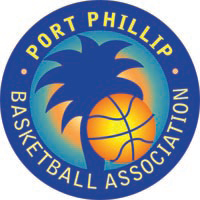 DEVELOPMENT PROGRAMS 2014Hoopsters Program 2  is a 10 session  introduction to the ball-handling skills and team awareness required to participate in the game of basketball.                                      Suitable for individuals at a beginning level, Prep, Year 1 and Year 2.  Hoopsters Extended provides opportunities individuals in Year 2, Year 3 who are beginners but want to improve their ball skills, learn how to move on court, try out shooting techniques and learn court positions.  Both Programs operate at 12.50 sharp on Saturday afternoons at Melbourne Sports and Aquatic Centre (MSAC) Basketball Hall, Aughtie Drive Albert Park  3206. See the Calendar for session dates.  Complete the Registration and return it via email or Australia Post with the appropriate fee.Enquiries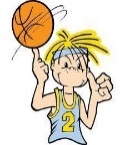 Email comp-admin@portphillipbasketball.com.au                              www.portphillipbasketball.com.au PO Box 1184 South Melbourne  3205       phone  0402 047 975   Payment Options:  1. Cash at first session          2. Cheque                               3.  Bank Transfer     Customer Account  Port Phillip Basketball Association      Account Number 14309153                                                                                                          BSB Number 633-000   Reference – Hoop (and your child’s name)         2014 CalendarREGISTRATION FORM     Program 2   Registrations Close  Thursday  12 June 201420 Participants are required for this Program to go ahead.REGISTRATION FORM     Program 2   Registrations Close  Thursday  12 June 201420 Participants are required for this Program to go ahead.Participant InformationParticipant InformationFirst NameLast NameAddress include suburb & postcodeDate of BirthAge :  Years        Months             Male            FemaleYear at School(Please Circle)          Prep         Year 1          Year 2         Year 3          Year 4                I am Registering for(Please Circle)         HOOPSTERS              HOOPSTERS EXTENDED     Parent InformationParent InformationParent 1   NameEmail contactPhone ContactAddress if different from aboveParent  2  NameEmail contactPhone ContactAddress if different from aboveAdministrationAdministrationFees$62 for 10 sessions        Ball$13  Size 5 Basketball with shooting placement hands   Total Payment(Please Circle)   $62         $65      Cheque            Bank Transfer            CashBall Delivered(Date)MonthSaturdaySaturdaySaturdaySaturdaySaturdayJanuaryHolidaysHolidaysHolidaysHolidaysHolidaysFebruary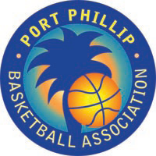 8    On Line Registrations for all Programs1522 Development Program Session 1Grading Games 1March1 Development Program Session 2 Grading Games 28 No GamesMonday 10 March Labour Day Holiday15 No GamesGrand Prix – Courts Not Available22  Development Program Session 3 Grading Games 329  Development Program Session 4Grading Games 4April5 School HolidaysNo GamesDaylight Savings ends 6/412 School HolidaysNo Games19 School HolidaysNo Games26  No Games due toFriday 25 April ANZAC Day HolidayMay3  Development Program Session 5Competition Round 110  Development Program Session 6Competition Round 217 Development Program Session 7Competition Round 324  Development Program Session 8Competition Round 431  Development Program Session 9Competition Round 5June7 No GamesMonday 9 June Queen’s Birthday Holiday14  Development              Program 2         Session 1 Competition Round 621  Development              Program 2         Session 2Competition Round 728School HolidaysNo Games(Review of Grading for Championship Rounds)July5School HolidaysNo Games12School HolidaysNo Games19 No Development              ProgramsChampionshipRound 126  Development              Program 2         Session 3ChampionshipRound 2August2    Development              Program 2         Session 4ChampionshipRound 39    Development              Program 2         Session 5ChampionshipRound 416  Development              Program 2         Session 6ChampionshipRound 523 Development              Program 2         Session 7ChampionshipRound 630  Development              Program 2         Session 8ChampionshipRound 7Sept6    Development              Program 2         Session 9ChampionshipRound 813   Development              Program 2         Session 10ChampionshipRound 920School HolidaysNo Games27School HolidaysNo GamesOctober4School HolidaysNo Games11ChampionshipRound 1018Semi Finals 25Grand Final Nov1 No GamesTuesday 4 November Melbourne Cup Holiday8Rep Team Training Courts 2,4,6,8,15 Courts 1 & 3 Not available for PPBA. Victorian Cheerleading CompetitionsRep Team Training Courts 2,4,6,8,22 Australian Corporate Games – Courts Not Available for PPBA29Rep Team Training Courts 2,4,6,8,Dec6  Australian Volley Ball School Championships  – Courts Not Available for PPBA13  Australian Volley Ball School Championships  – Courts Not Available for PPBA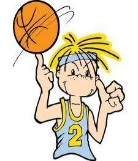 